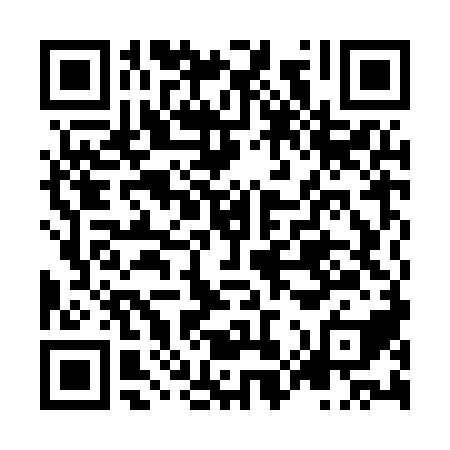 Ramadan times for Antkalniskiai I, LithuaniaMon 11 Mar 2024 - Wed 10 Apr 2024High Latitude Method: Angle Based RulePrayer Calculation Method: Muslim World LeagueAsar Calculation Method: HanafiPrayer times provided by https://www.salahtimes.comDateDayFajrSuhurSunriseDhuhrAsrIftarMaghribIsha11Mon4:514:516:5312:384:256:256:258:2012Tue4:484:486:5012:384:276:276:278:2213Wed4:454:456:4812:384:286:296:298:2414Thu4:434:436:4512:384:306:316:318:2715Fri4:404:406:4312:374:326:336:338:2916Sat4:374:376:4012:374:336:356:358:3117Sun4:344:346:3812:374:356:376:378:3318Mon4:314:316:3512:374:366:396:398:3619Tue4:284:286:3312:364:386:416:418:3820Wed4:254:256:3012:364:406:436:438:4021Thu4:224:226:2712:364:416:456:458:4322Fri4:194:196:2512:354:436:476:478:4523Sat4:164:166:2212:354:446:496:498:4724Sun4:134:136:2012:354:466:516:518:5025Mon4:104:106:1712:344:476:536:538:5226Tue4:074:076:1512:344:496:556:558:5527Wed4:044:046:1212:344:506:576:578:5728Thu4:004:006:1012:344:526:596:599:0029Fri3:573:576:0712:334:537:017:019:0230Sat3:543:546:0412:334:557:037:039:0531Sun4:514:517:021:335:568:058:0510:081Mon4:474:476:591:325:588:068:0610:102Tue4:444:446:571:325:598:088:0810:133Wed4:404:406:541:326:018:108:1010:164Thu4:374:376:521:316:028:128:1210:185Fri4:344:346:491:316:038:148:1410:216Sat4:304:306:471:316:058:168:1610:247Sun4:274:276:441:316:068:188:1810:278Mon4:234:236:421:306:088:208:2010:309Tue4:194:196:391:306:098:228:2210:3310Wed4:164:166:371:306:108:248:2410:36